ПРАВИТЕЛЬСТВО РОССИЙСКОЙ ФЕДЕРАЦИИРАСПОРЯЖЕНИЕот 13 июля 2018 г. N 1451-р1. В соответствии с частью 10 статьи 44 и частью 5 статьи 84.1 Федерального закона "О контрактной системе в сфере закупок товаров, работ, услуг для обеспечения государственных и муниципальных нужд" утвердить прилагаемый перечень банков, на специальные счета которых вносятся предназначенные для обеспечения заявок денежные средства участников открытого конкурса в электронной форме, конкурса с ограниченным участием в электронной форме, двухэтапного конкурса в электронной форме, электронного аукциона, а также денежные средства участников закрытых электронных процедур.2. Минфину России на основании информации, предусмотренной пунктом 2 постановления Правительства Российской Федерации от 29 июня 2018 г. N 748 "О требованиях к банкам (включая требования к их финансовой устойчивости), в которых участниками закупок открываются специальные счета, на которые вносятся денежные средства, предназначенные для обеспечения заявок на участие в закупках товаров, работ, услуг, и признании утратившими силу некоторых актов Правительства Российской Федерации", обеспечивать при необходимости в установленном порядке подготовку и представление в Правительство Российской Федерации проектов актов, предусматривающих внесение изменений в перечень, утвержденный настоящим распоряжением.Председатель ПравительстваРоссийской ФедерацииД.МЕДВЕДЕВУтвержденраспоряжением ПравительстваРоссийской Федерацииот 13 июля 2018 г. N 1451-рПЕРЕЧЕНЬБАНКОВ, НА СПЕЦИАЛЬНЫЕ СЧЕТА КОТОРЫХ ВНОСЯТСЯПРЕДНАЗНАЧЕННЫЕ ДЛЯ ОБЕСПЕЧЕНИЯ ЗАЯВОК ДЕНЕЖНЫЕ СРЕДСТВАУЧАСТНИКОВ ОТКРЫТОГО КОНКУРСА В ЭЛЕКТРОННОЙ ФОРМЕ, КОНКУРСАС ОГРАНИЧЕННЫМ УЧАСТИЕМ В ЭЛЕКТРОННОЙ ФОРМЕ, ДВУХЭТАПНОГОКОНКУРСА В ЭЛЕКТРОННОЙ ФОРМЕ, ЭЛЕКТРОННОГО АУКЦИОНА,А ТАКЖЕ ДЕНЕЖНЫЕ СРЕДСТВА УЧАСТНИКОВ ЗАКРЫТЫХЭЛЕКТРОННЫХ ПРОЦЕДУР1. Публичное акционерное общество "Сбербанк России"2. Банк ВТБ (публичное акционерное общество)3. "Газпромбанк" (Акционерное общество)4. Акционерное общество "Российский Сельскохозяйственный банк"5. АКЦИОНЕРНОЕ ОБЩЕСТВО "АЛЬФА-БАНК"6. "МОСКОВСКИЙ КРЕДИТНЫЙ БАНК" (публичное акционерное общество)7. Публичное акционерное общество Банк "Финансовая Корпорация Открытие"8. Акционерное общество "Райффайзенбанк"9. Публичное акционерное общество РОСБАНК10. Акционерное общество "Всероссийский банк развития регионов"11. Публичное акционерное общество "Промсвязьбанк"12. Акционерное общество "Акционерный Банк "РОССИЯ"13. ПУБЛИЧНОЕ АКЦИОНЕРНОЕ ОБЩЕСТВО "БАНК "САНКТ-ПЕТЕРБУРГ"14. Публичное акционерное общество "Совкомбанк"15. РОССИЙСКИЙ НАЦИОНАЛЬНЫЙ КОММЕРЧЕСКИЙ БАНК (публичное акционерное общество)16. Акционерный коммерческий банк "РосЕвроБанк" (акционерное общество)17. Акционерное общество "ОТП Банк"18. Акционерное общество "ЮниКредит Банк"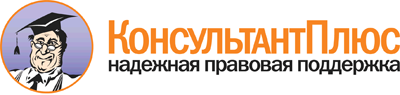 Распоряжение Правительства РФ от 13.07.2018 N 1451-р
<Об утверждении перечня банков в соответствии с частью 10 статьи 44 и частью 5 статьи 84.1 Федерального закона от 05.04.2013 N 44-ФЗ>Документ предоставлен КонсультантПлюс

www.consultant.ru

Дата сохранения: 09.08.2018
 